Ladies Ancient Order of Hibernians, Inc.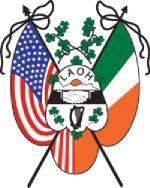 Application Information for LAOH Inc. National Life Membership 2024 National Convention August 7-11Orlando, FloridaAccording to the Ladies Ancient Order of Hibernians, Inc. National Constitution, Article IV Membership, Section 8, “A citation of Life Membership may be conferred on a member of the Order who has performed OUTSTANDING AND DISTINGUISHED service to Hibernianism for at least twenty-five (25) consecutive years.”Further, the National Constitution states the following:Candidates for National Life Membership shall be proposed in writing stating the member’sOUTSTANDING AND DISTINGUISHED service to Hibernianism, including the offices held.Proposals for National Life Membership must be approved by two-thirds (2/3) vote of the respective Division, State, County Boards, and state in writing from each level and submitted to the National Board.Proposals for National Life Membership must be submitted by the candidate’s Division President, with the approval of the County Board, and forwarded to the State Board for their approval, then forwarded to the National Board.The National Board, by a two-thirds (2/3) vote, will award a maximum of five (5) National Life Memberships per year.No per capita tax or dues shall be required of National Life Members. National Life Membership shall be continuous regardless of Division affiliation.A certificate of National Life Membership shall be issued by the National Board within two(2) weeks of approval.National Life Membership shall automatically be conferred on all Past National Presidents.Instructions: The application process entails two (2) parts: Part 1 requires that the Application Form to be completed and Part 2 requires that a written narrative, which explains the Candidate’s OUTSTANDING AND DISTINGUSHED service to Hibernianism, is to accompany the Application Form. The completed application and accompanying written Narrative must be postmarked forty-five (45) days prior to the National Convention. The emailed or postmark deadline for 2024 National Life Member application and written narrative is June 22, 2024. The completed National Life Membership Application and written Narrative are to be submitted to National Secretary Sandi Swift, 2901 Orton Street, St. Charles MO 63301. natlsecretarylaoh@gmail.comFor a candidate to be considered for National Life Membership, the Application Form must be completed with the signatures of the Division President, County Board President, if applicable, and the State President, if applicable. The signature of the respective level President certifies that the application and written narrative have been approved by a two-thirds (2/3) vote at each respective level.In the written narrative, there is to be no reference to the candidate’s name, Division, County Board, if applicable, or State Board, if applicable or any other references that may identify the Candidate. Only the written narrative will be provided to the National Board Members to be used in voting for National Life Membership.If you have any questions regarding the application process, please call, or email, National Secretary Sandi Swift, natlsecretarylaoh@gmail.com, 314-750-6907.Ladies Ancient Order of Hibernians, Inc.2024 Application Form for National Life MembershipInstructions: Please Print unless directed to provide a signatureProposed Candidate’s Legal Name 	Candidates Address 	Date Candidate Initiated into the Order	 Date Degree Taken	 State President’s Name	 State President’s Email Address	 State President’s Phone Number	Certification: By affixing my signature on the appropriate line below, I certify that the proposed candidate meets the requirements for National Life Membership as stated in the LAOH Inc. National Constitution and that this application and the accompanying written narrative were approved by a two- thirds (2/3) vote of the membership at the respective level on the meeting date specified.Division Name	 Meeting Date Candidate Approved	 Signature of Division President	 Division President’s Email Address	 Division President’s Phone Number	County Board Name	 Meeting Date Candidate Approved	 Signature of County Board President	 County Board President’s Email Address	 County Board President’s Phone Number	State Board Name	 Meeting Date Candidate Approved	 Signature of State Board President	 State Board President’s Email Address	 State Board President’s Phone Number	This Application Form and the Written Narrative are to be emailed or postmarked by June 22, 2024, and submitted to the National Secretary Sandi Swift, 2901 Orton St. St. Charles, MO 63301. natlsecretarylaoh@gmail.com